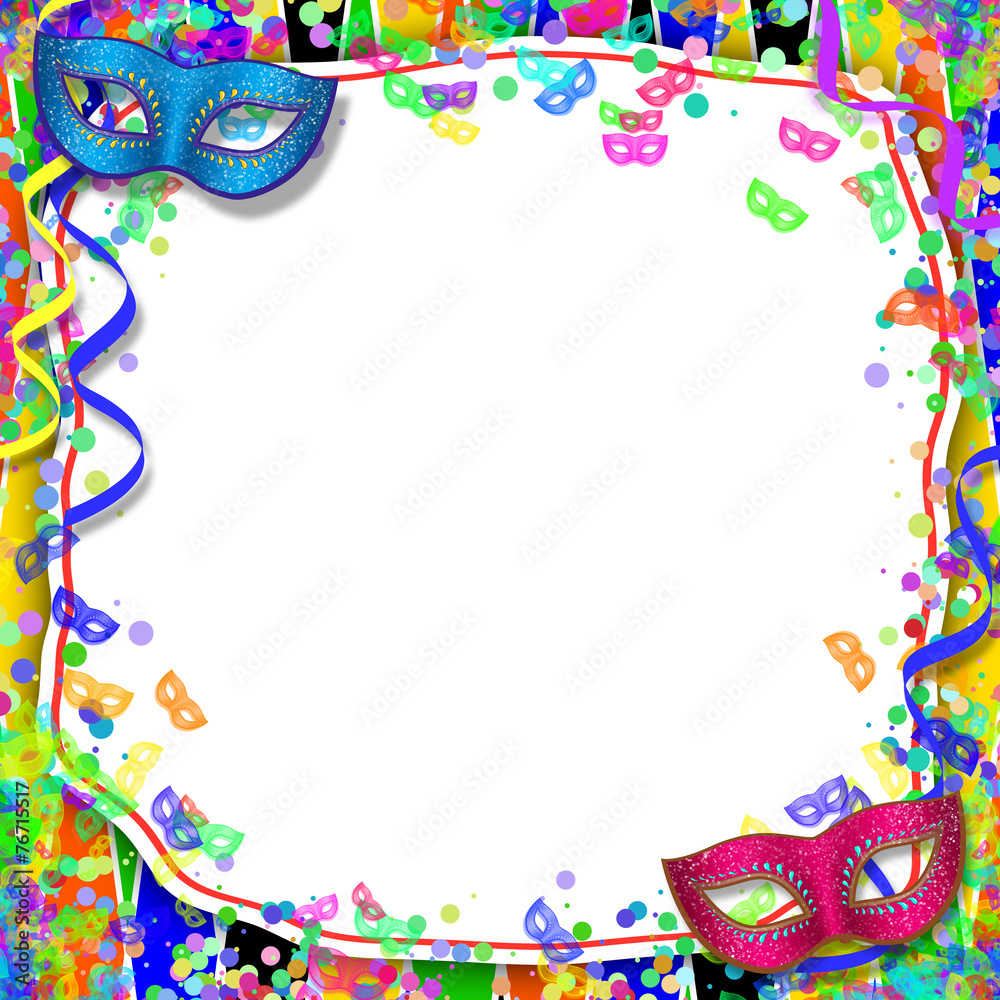 Муниципальное бюджетное дошкольное образовательное учреждение  детский сад   № 1 «Колокольчик»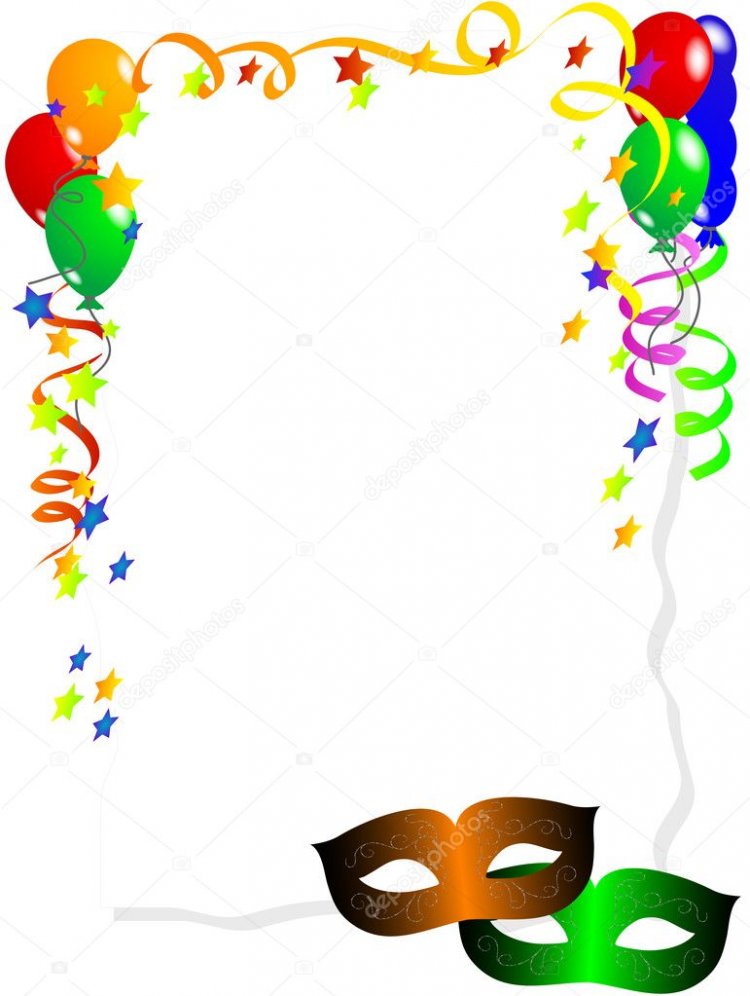 Образовательная область: познавательное  развитие.Интеграция образовательных областей: речевое развитие, социально-коммуникативное  развитие, физическое развитие.Группа: подготовительная группа.Тема: «Путешествие в мир театра».Цель: расширять и  закреплять знания детей о театре, видах театра; формировать устойчивый интерес к театру как виду искусства, профессиям в театре.Задачи:Область «Речевое развитие»1. Совершенствование речи детей как средства общения;2. Развитие логического мышления;3.Развитие зрительного и слухового внимания, памяти, мелкой моторики.4.Развивать диалогическую речь.Область «Физическое развитие»1. Развитие общей моторики. Развитие интереса к подвижным играм и потребностей в двигательной активности.Область «Социально-коммуникативное развитие»1.Развитие у детей умение вслушиваться в речь взрослого, полно отвечать на поставленный вопрос. Активизировать словарь детей словами из театральной терминологии: зрительный зал, костюмерная  и гримёрная комната, антракт, аплодисменты.2.Закрепление знаний детей о поведении в общественных местах,при посещении концертов и спектаклей. Создание атмосферы доброжелательности,положительного эмоционального комфорта у детей.3.Воспитание коллективистических  качеств, взаимопомощи, сопереживания за товарища.Область «Познавательное развитие»1.Развитие интересов детей, любознательности и познавательной мотивации;2. Формирование познавательных действий, становление сознания;3.Развитие воображения и творческой активности.Оборудование и материалы:картинки  с  изображением  эмоций;аудиозапись и видеозапись;интерактивный комплекс;познавательная  игра: «Доскажи словечко»; видео ролик «Как рождается театр»;герои сказки «Теремок»;многофункциональное дидактическое пособие: «Удивительный карман»Предварительная работа:1.Проведение  бесед о театре и его видах; о профессиях театра,о правилах поведения в театре.2. Рассматривание  иллюстраций;Формы организации совместной деятельности:1.Беседа.2.Игровой метод.3. Практический метод.4.Объяснительно-иллюстративный приём.Ход непосредственно образовательной деятельностиРесурсное обеспечение:Учебно-методические ресурсы:1. Сергеева, А. Хочу всё знать о театре : детская энциклопедия / Анастасия Сергеева ; художник Алла Ипатова. — Москва : АСТ : Аванта, 2019. — 95 с. : цв. ил. — (Хочу всё знать!  Аванта);2. Форостян, Н. Бусинка в театре : [сказка] / Надежда Форостян ; художник Мария Коротаева. — Москва :  Нигма, 2019. — [28] с. : ил.3. Антонова, К. В театре : экскурсия за кулисы : [книжка-картинка] / [автор идеи] Катерина Антонова, [художник] Екатерина Бауман. — Москва : Настя и Никита, 2016. — 12 с. : ил.Информационные ресурсы:1. http://viki.rdf.ru/item/1497/;2. http:nsportal.ru;3. http://images.yandex.ru/; 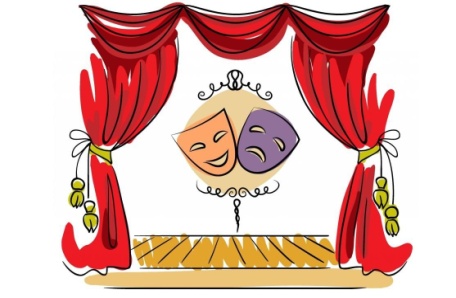 Заставка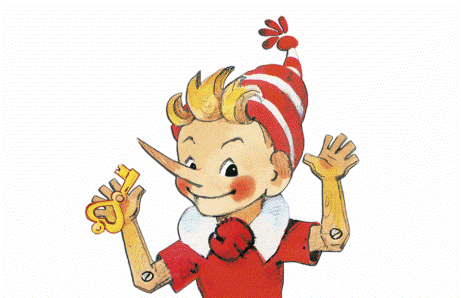 1. Организационный моментУчитель-логопед: Здравствуйте, ребята. Какое у вас сегодня настроение? Дети: ответы.Учитель-логопед: Замечательно. Тогда берём с собой хорошее настроение и начинаем путешествовать.Звучит музыка и появляется (на экране)  Буратино.Буратино: Здравствуйте, ребята. Я веселый Буратино!Папа Карло из дубкаИли, может из осиныСмастерил себе сынка.Непоседа, я проказник,  Всюду суну длинный нос.Я приехал к вам сегодня И веселье вам привез!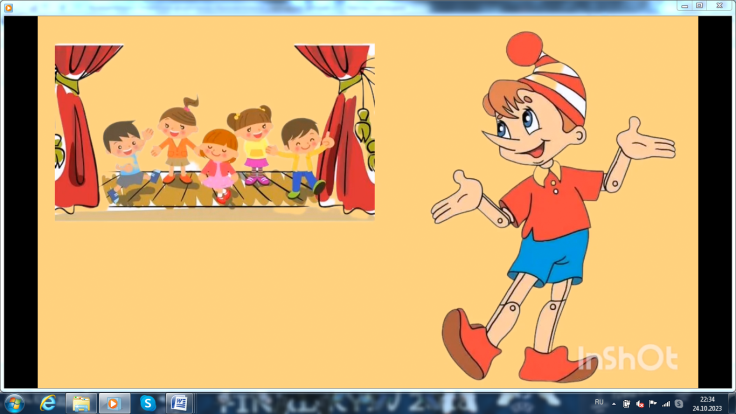 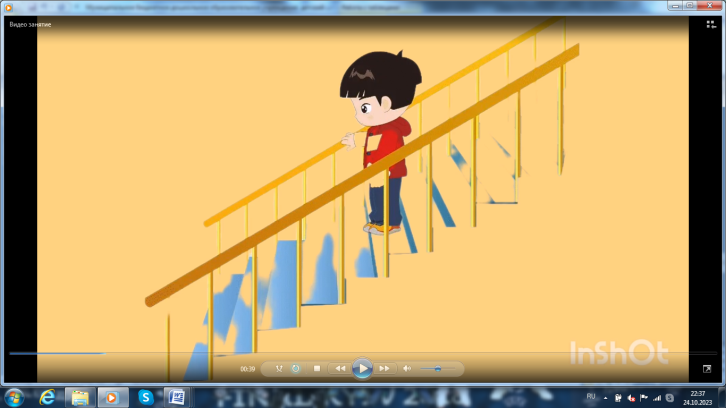 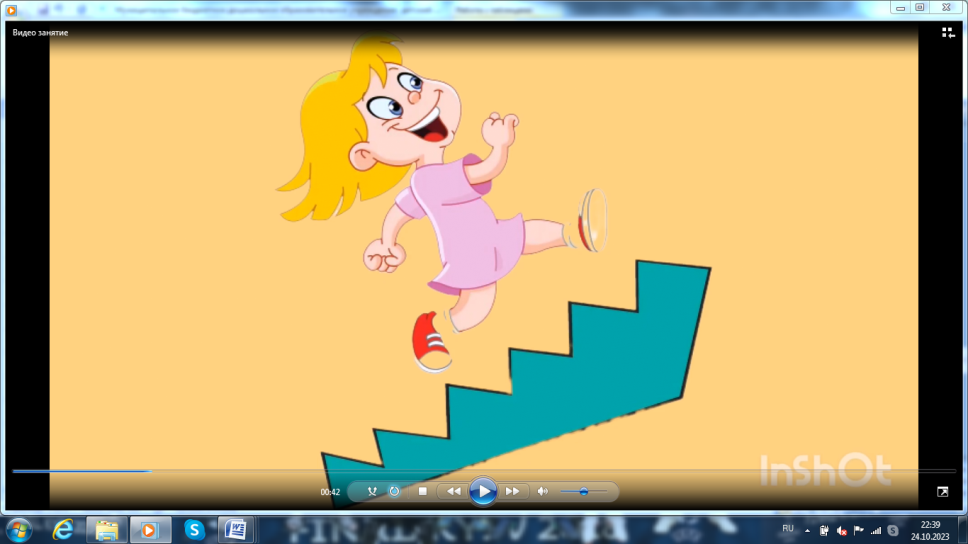 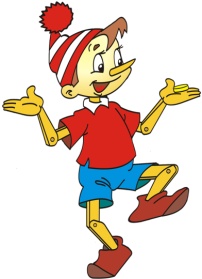 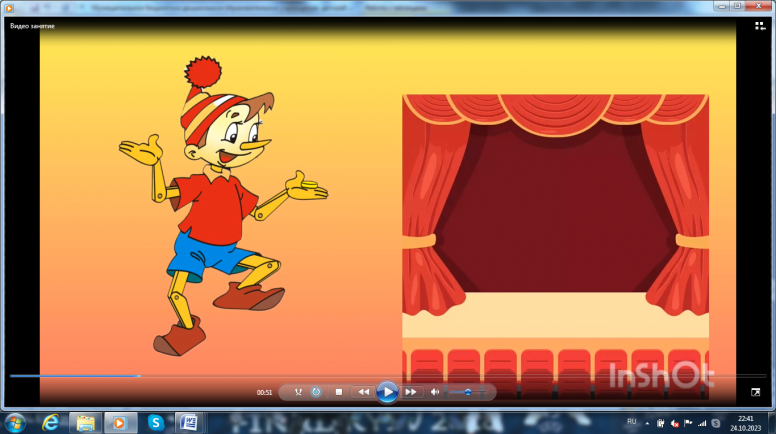 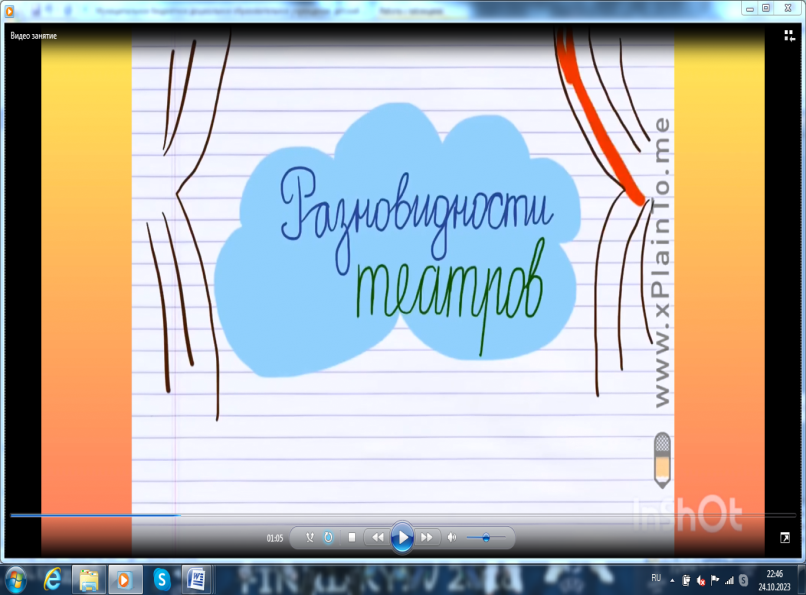 Учитель –логопед: Ребята, как здорово! Если Буратино пришёл к нам в гости, значит, с ним будет интересно.Буратино: Сегодня вас приглашаю на экскурсию в театр. Вы согласны?Дети: ДаУчитель –логопед: Мы отправляемся в этот волшебный мир. Давайте станем друг за другом, я поведу вас в сказочный мир театра.2.Разминка «Чудо - лестница»Впереди лестница, она спускается вниз. Ну, что, вы не боитесь идти по ней? Тогда будем спускаться (Имитация движений вниз, ходьба с постепенным приседанием на корточках).А теперь лестница поднимается вверх (ходьба из положения - сидя на корточках до полного роста) Все выше и выше.Буратино: Ребята, вначале нашей экскурсии я приглашаю вас  в зрительный зал. В зрительном зале нельзя шуметь, кричать, разговаривать. А сейчас представим себе, что мы  зрители присаживайтесь, пожалуйста,  на стульчики.Учитель –логопед: Давайте  посмотрим, как рождается театр.Видеоролик про виды театра.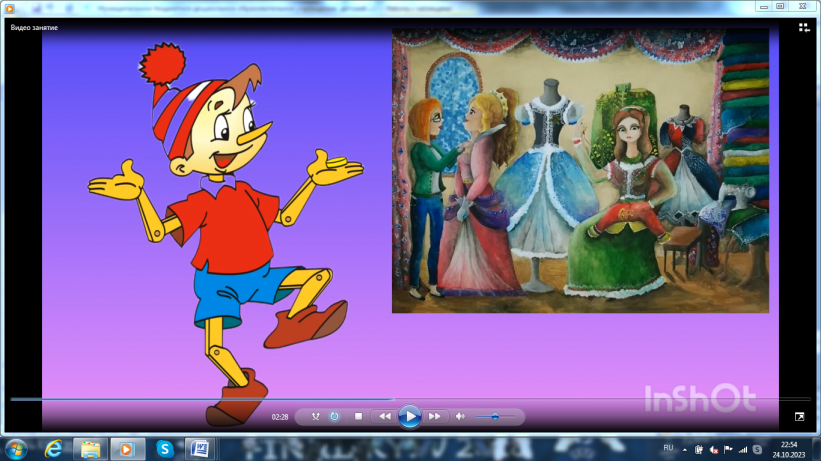 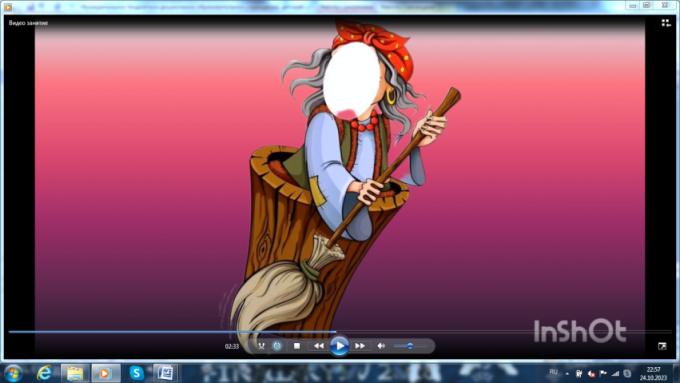 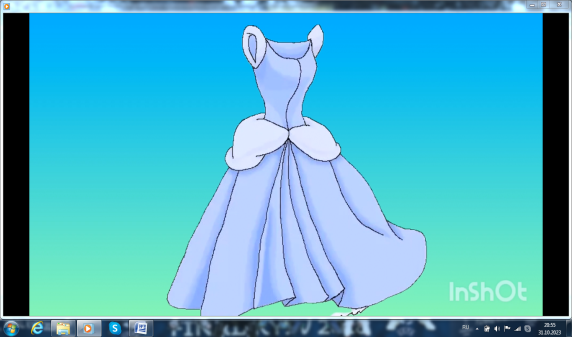 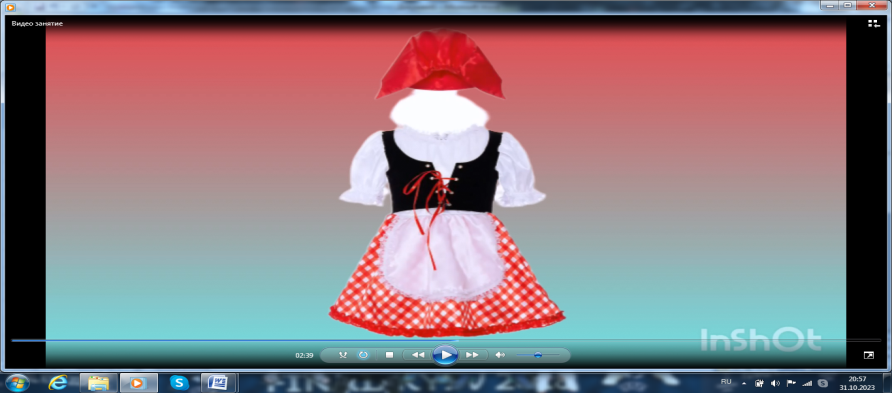 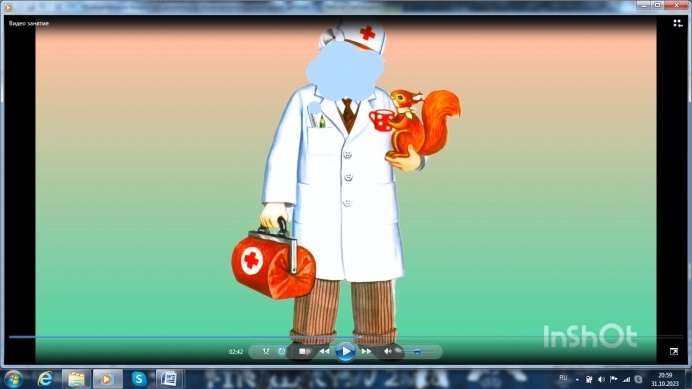 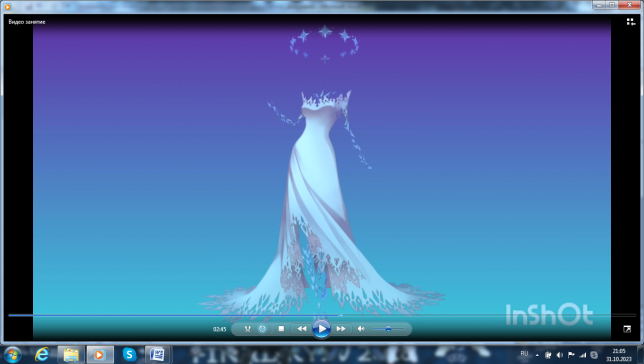 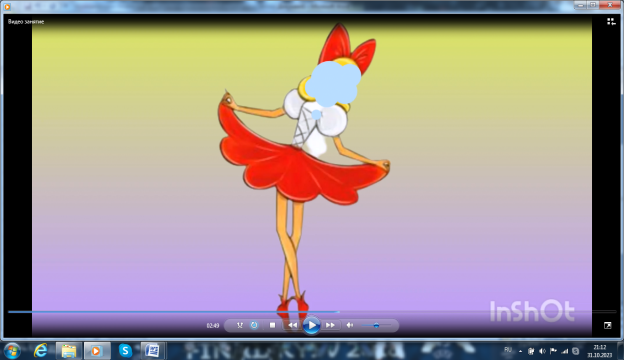 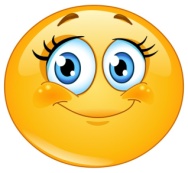 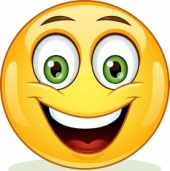 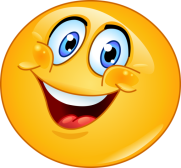 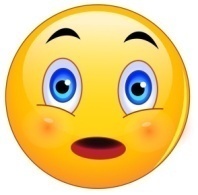 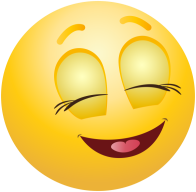 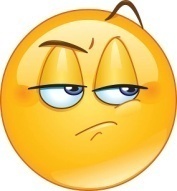 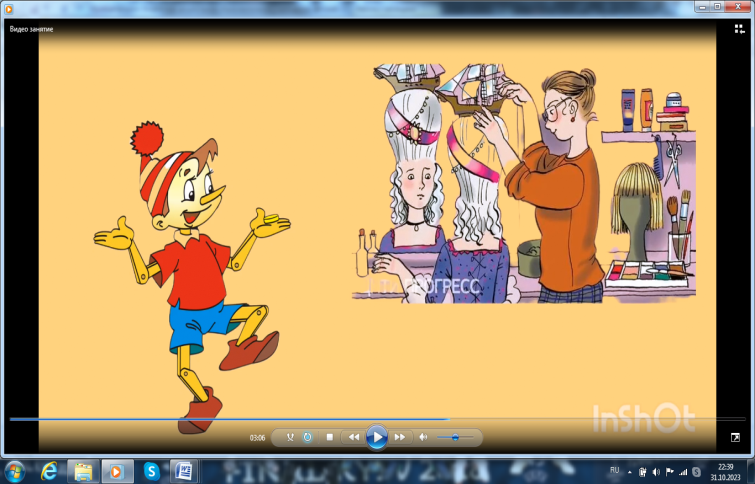 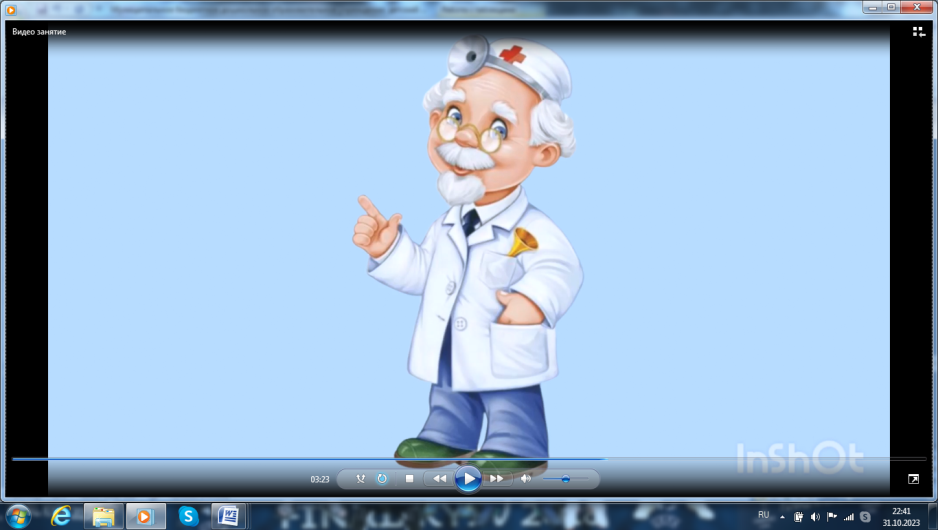 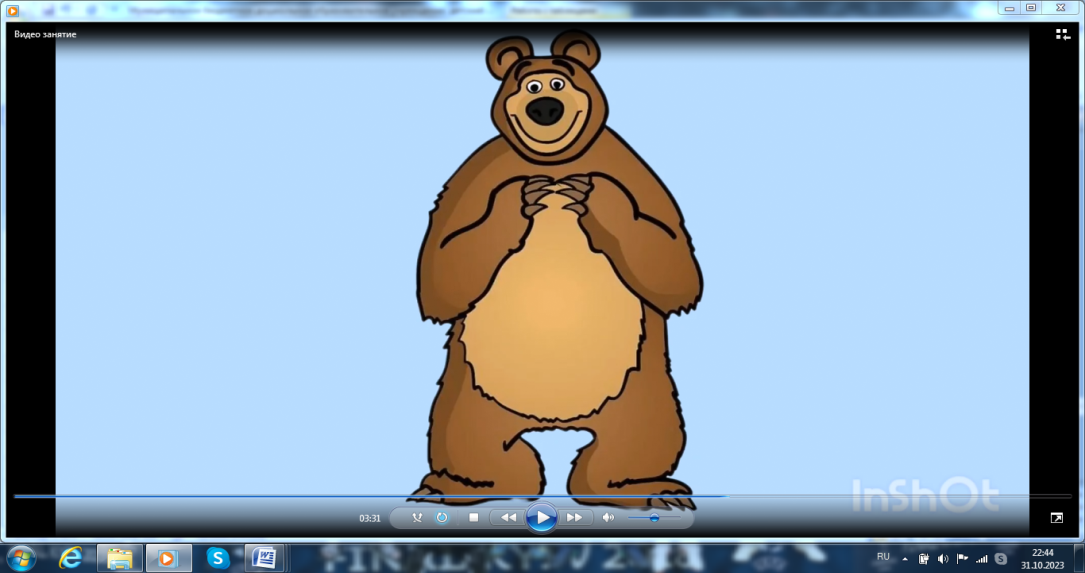 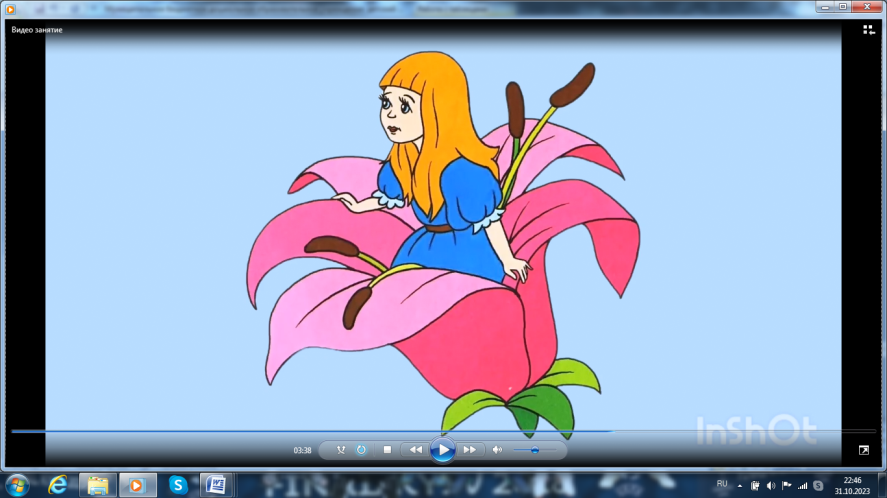 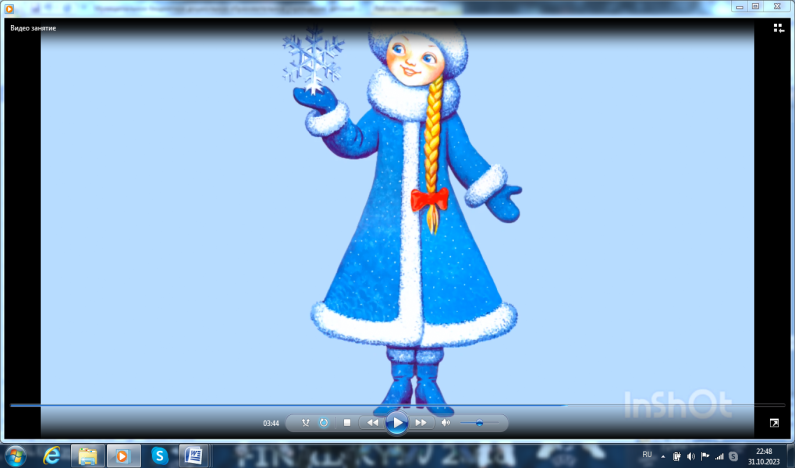 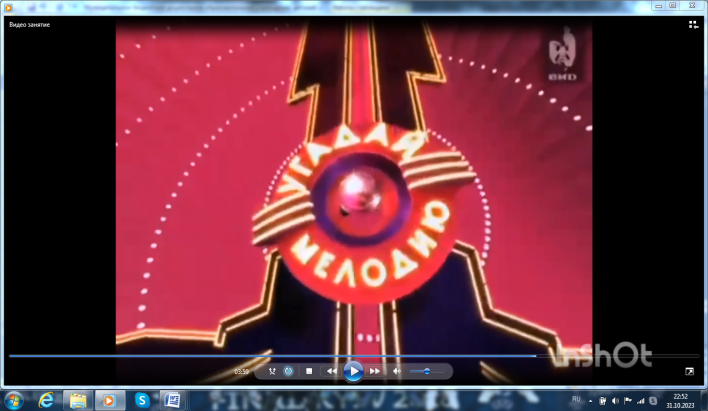 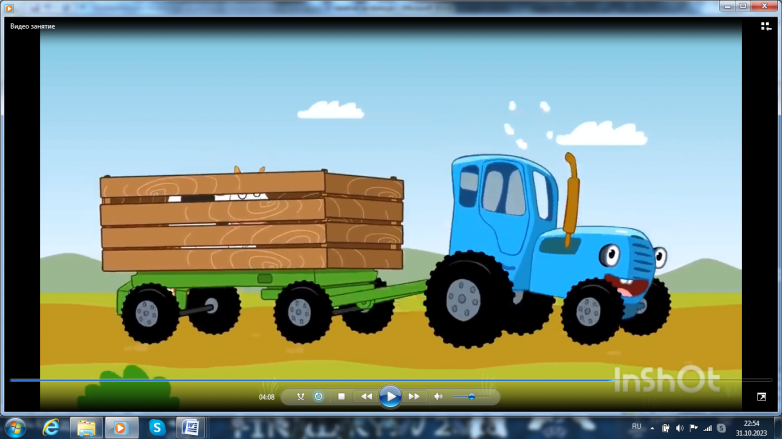 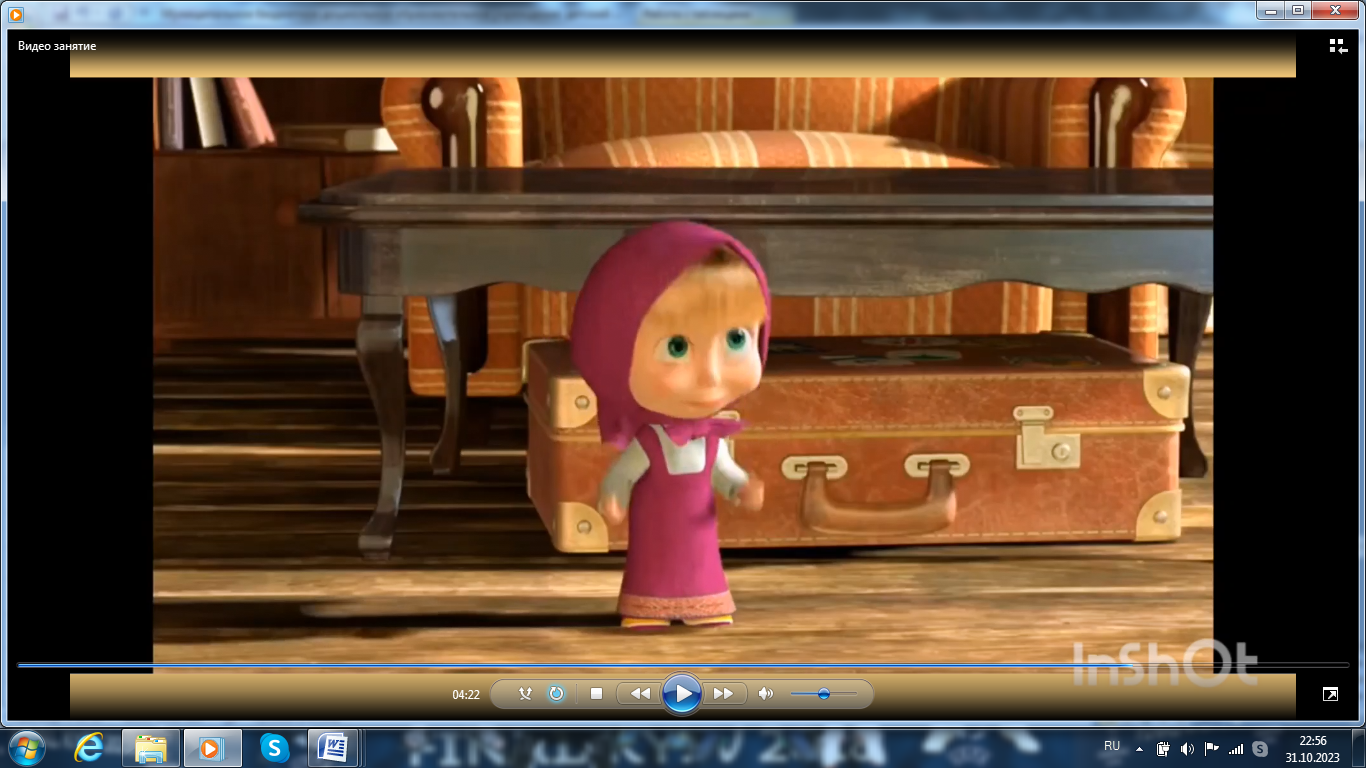 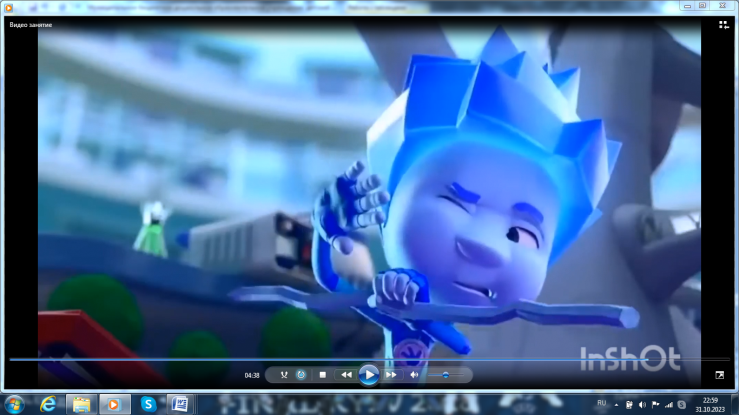 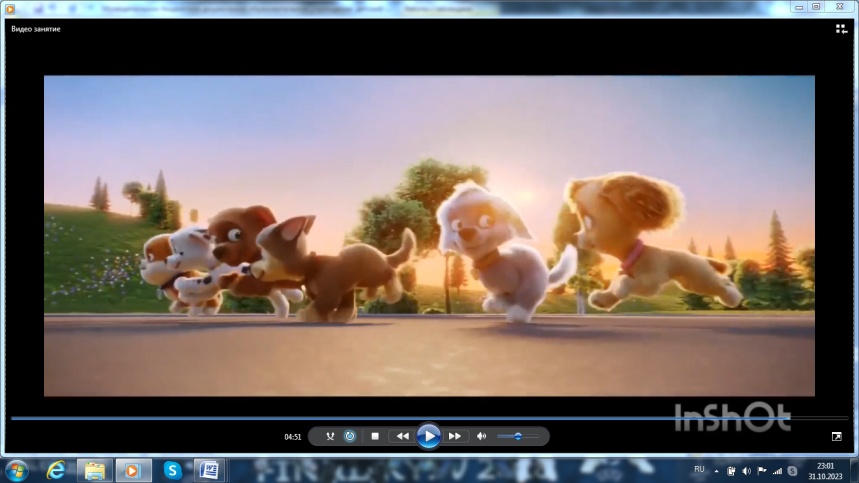 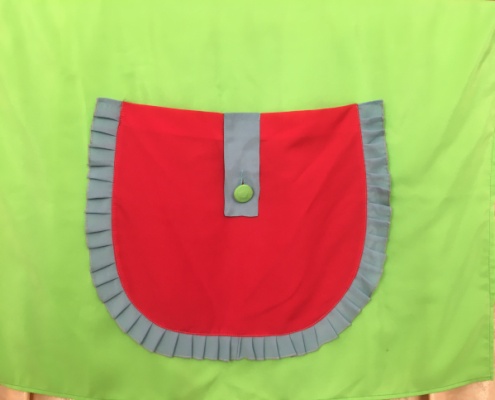 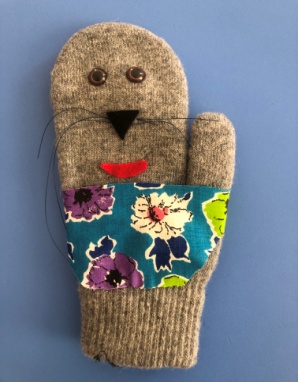 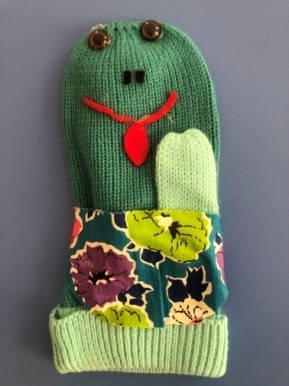 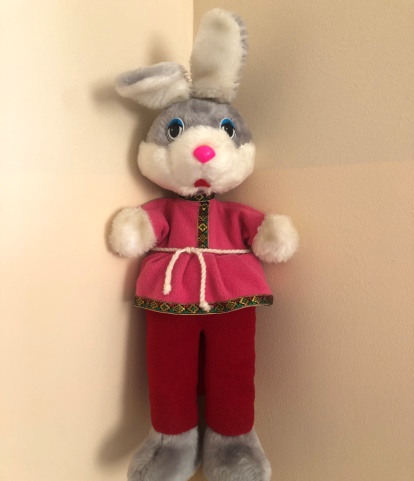 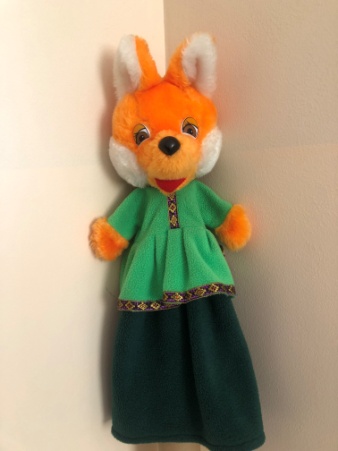 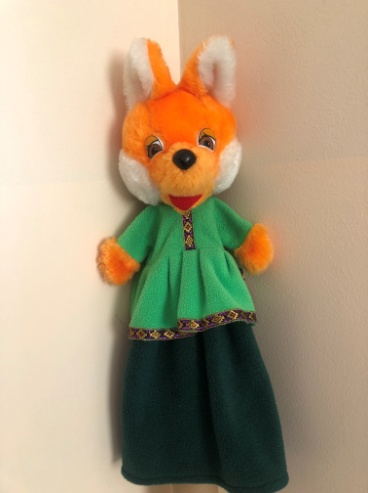 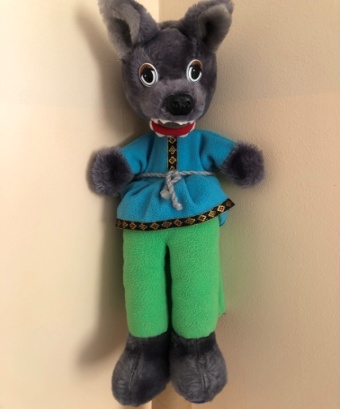 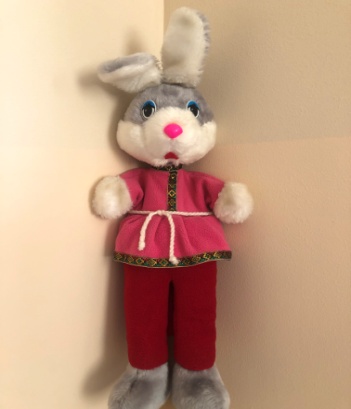 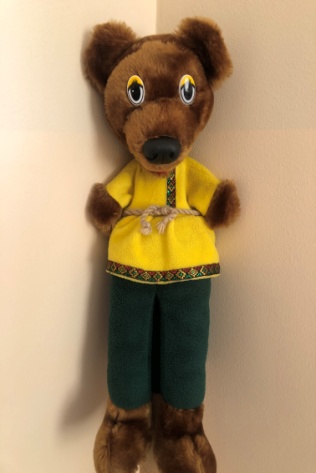 Буратино: Ребята, я приглашаю вас в костюмерную комнату нашего театра.Учитель –логопед: Костюм героя в спектакле имеет  большое значение. По костюму мы можем определить, добрый герой или злой. Ребята, давайте  поиграем в игру «Сказочный дом моделей». Угадайте,  кому из героев принадлежит  этот костюм.3.Игра «Сказочный дом моделей».(на экране появляются костюмы сказочных героев)1. Костюм Бабы-Яги; 2. Костюм Золушки.3.Костюм Красной шапочки.4.Костюм Доктора Айболита.5. Костюм Снежной королевы. 6.Костюм Дюймовочки.Учитель –логопед: Молодцы!4.Игра «Угадай эмоцию»Учитель –логопед: Ребята, на столе лежат необычные картинки. Кто желает можно подойти поближе и посмотреть. Когда актеры играют на сцене они очень эмоциональные, попробуйте и вы поиграть в актеров, выберите себе карточку и покажите свою эмоцию. Буратино: Еще в театре бывает антракт. Это перерыв, когда актеры и зрители могут немножко  отдохнуть.Учитель-логопед: Присядем на ковёр и поиграем с пальчиками.5.Пальчиковая гимнастика: «Игрушки»Буратино: Продолжаем экскурсию дальше. А сейчас отправляемся  в гримерную. Гримёр работает с лицом актёра, и его задача - загримировать актера так, чтобы зрители в зале узнали героя. Учитель-логопед: Ребята, интересно, сможете ли вы угадать героев по описанию. 6. Игра «Доскажи словечко»1.Берегись болезнь любая:Грипп, ангина и бронхит.Всех на бой вас вызываетСлавный доктор …. (Айболит)2.Отвечайте на вопрос:Кто в корзине Машу нёс,Кто садился на пенёкИ хотел съесть пирожок?Сказочку ты знаешь ведь?Кто же это был? (Медведь)3.Родилась у мамы дочкаИз прекрасного цветочка.Хороша, малютка просто!С дюйм была малышка ростом.Если сказку вы читали,Знаете, как дочку звали. (Дюймовочка)4.Дед и баба вместе жили,Дочку из снежка слепили,Но костра горячий жарПревратил девчурку в пар.Дед и бабушка в печали.Как же их дочурку звали? (Снегурочка)Учитель–логопед: Также актёрам  во время спектакля часто приходится петь, и я  вам предлагаю послушать музыку, и угадать из каких мультфильмов будут звучать мелодии.7.Музыкальная игра «Угадай мелодию из известных мультфильмов»1. Синий трактор; 2. Маша и медведь; 3.Фиксики; 4.Щенячий патруль.Буратино: Антракт.Учитель – логопед: Ребята, я вам предлагаю вам выполнить дыхательную гимнастику.8. Дыхательная гимнастика: «Роза и одуванчик»Встаньте прямо. Делаем глубокий вдох носом с правой стороны, как будто  «нюхаем розу», стараясь втянуть в себя весь ее аромат, затем выдох  в левую сторону максимально выдыхает ртом  «дуем на одуванчик». Учитель –логопед: Сегодня, путешествуя по театру, мы с вами  угадывали эмоции, костюмы героев, угадывали героев сказок по описанию, мелодии из известных мультфильмов, а сейчас я вам предлагаю превратиться  в настоящих актеров. Возьмём своих героев и покажем сказку «Теремок на новый лад»Музыкальное сопровождение на начало сказки ( 04)Учитель –логопед:  Любят сказки все на свете, любят взрослые и дети. Сказка тайны открывает, всех нас в гости приглашает. Жили – были дед и баба. Как-то раз баба  пошла  в лес за ягодами, грибами, да так усердно  собирала, что  у неё оторвался карман и зацепился за куст.Тут бежит мышка - норушка видит, карман висит,  подошла она к нему и спрашивает: Мышка: Кто-кто  в кармане живёт? – Никто не отвечает. Тогда  пошла мышка - норушка в карман и стала там жить.Бежит лягушка-квакушка и спрашивает: - Лягушка – квакушка: Кто - кто в кармане живет? – Я мышка-норушка. А ты кто? – А я лягушка-квакушка. Давай вместе жить.  И стали они  жить вдвоём в кармане.Зайчонок: Карман  прямо красота, ах какая чистота. Кто живёт здесь отзовись ….и с зайчонком подружись.Лягушка: Это мы подружки - мышка да лягушка. Будем вместе дружно жить,  и работать и дружить. Учитель – логопед: Дружно, весело живут. А в почёте у них труд. Песни звонкие поют и гостей конечно ждут.Лиса: Ах, какая красота! Милый карманчик  -  чудеса. Кто же здесь хозяйка? Ну-ка открывай-ка!Мышка: Ух, лиса, пожить попробуй. Только зайца ты не трогай.Лиса:  Я на зайца не гляжу, на диете я сижу. Гости добавляются – жилище заполняется.Волк:  Вот карманчик, ну и ну,Хоть одним глазком взгляну.Заяц: Караул, спасите нас.Вызывайте нам спецназ.Волк:  Ну, зачем же вызывать. Буду сам вас охранять. Волка сразу же впустили, чаем с тортом угостили.Учитель – логопед:  А в лесу уже проснулся бурый мишка.Он с усердием искал на лето себе домишко.Мишка: Я косолапый мишкаЯ мишка - шалунишкаВсех ребят за чашкой чаяСладким мёдом угощаю.Все: Спасибо мишкаВсех гостей мы приглашаемК нам прийти за чашкой чая.Учитель – логопед: Стали звери дружно жить. Песни петь и не тужить. Дружно, весело живут. И танцуют и поют.Буратино: Ребята, вам понравилась экскурсия по театру? Ответы  детей. Учитель - логопед. Спасибо тебе, Буратино. Нам очень было интересно. Буратино: До свидания, ребята. Дети  прощаются с героем. 